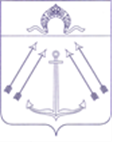 СОВЕТ  ДЕПУТАТОВ ПОСЕЛЕНИЯ  КОКОШКИНО   В ГОРОДЕ МОСКВЕ	_______________________________________________________________________РЕШЕНИЕ      от 20 февраля 2020 года  № 116/4  Об участии депутатов Совета депутатов  поселения Кокошкино в работе комиссий, осуществляющих открытие работ и приемку оказанных услуг и (или) выполненных работ по капитальному ремонту общего имущества в многоквартирных домах, проведение которого обеспечивает Фонд капитального ремонта многоквартирных домов города МосквыВ соответствии с пунктом 2 статьи 1 Закона города Москвы 
от 16.12.2015 № 72 «О наделении органов местного самоуправления внутригородских муниципальных образований в городе Москве отдельными полномочиями города Москвы в сфере организации и проведения капитального ремонта общего имущества                              в многоквартирных домах в рамках реализации региональной программы капитального ремонта общего имущества в многоквартирных домах на территории города Москвы», постановлением Правительства Москвы от 25.02.2016  № 57-ПП «Об утверждении Порядка реализации органами местного самоуправления внутригородских муниципальных образований в городе Москве отдельного полномочия города Москвы по участию в работе комиссий, осуществляющих открытие работ и приемку оказанных услуг и (или) выполненных работ по капитальному ремонту общего имущества                             в многоквартирных домах» и на основании уведомления Фонда капитального ремонта многоквартирных домов города Москвы, Совет депутатов  поселения Кокошкино решил:1. Определить депутатов Совета депутатов поселения Кокошкино для участия                        в работе комиссий, осуществляющих открытие работ и приемку оказанных услуг и (или) выполненных работ по капитальному ремонту общего имущества в многоквартирных домах, проведение которого обеспечивает Фонд капитального ремонта многоквартирных домов города Москвы (приложение). 2. Направить заверенную копию настоящего решения в Департамент капитального ремонта города Москвы и Фонд капитального ремонта многоквартирных домов города Москвы в течение трех рабочих дней со дня принятия настоящего решения. 3. Опубликовать настоящее решение в бюллетене «Московский муниципальный вестник», информационном бюллетене администрации поселения Кокошкино                                 и разместить на официальном сайте администрации поселения Кокошкино                                     в информационно-телекоммуникационной сети «Интернет».4. Контроль за выполнением настоящего решения возложить на главу поселения Кокошкино Сорокина Е.В.Глава  поселения Кокошкино                                                                             Е.В. Сорокин         Приложение к решению Совета депутатов                                                                                                                                              поселения Кокошкино                                                                                                                                               от 20.02.2020 № 116/4Депутаты Совета депутатов  поселения Кокошкино, уполномоченные для участия в работе комиссий, осуществляющих открытие работ и приемку оказанных услуг и (или) выполненных работ по капитальному ремонту общего имущества в многоквартирных домах, проведение которого обеспечивает Фонд капитального ремонта многоквартирных домов города Москвыпп/пАдрес многоквартирного домаМногомандатный избирательный округ (№)Ф.И.О. основного депутата Ф.И.О. резервного депутата 61Дачная ул. (Кокошкино) д.31Афонин Максим Александрович Коршун Людмила Михайловна